Тема: «Динозавры»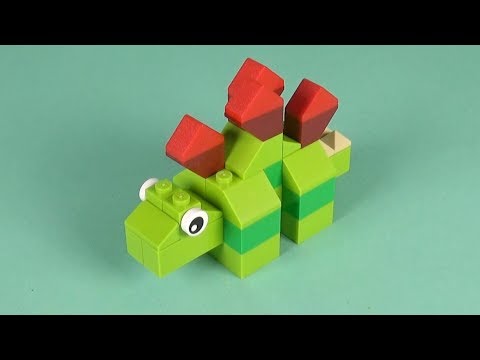 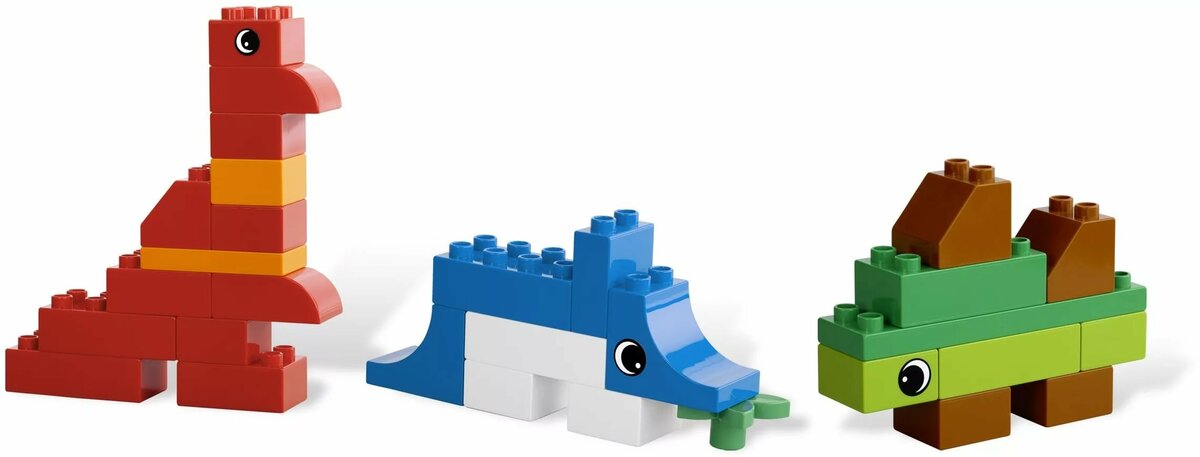 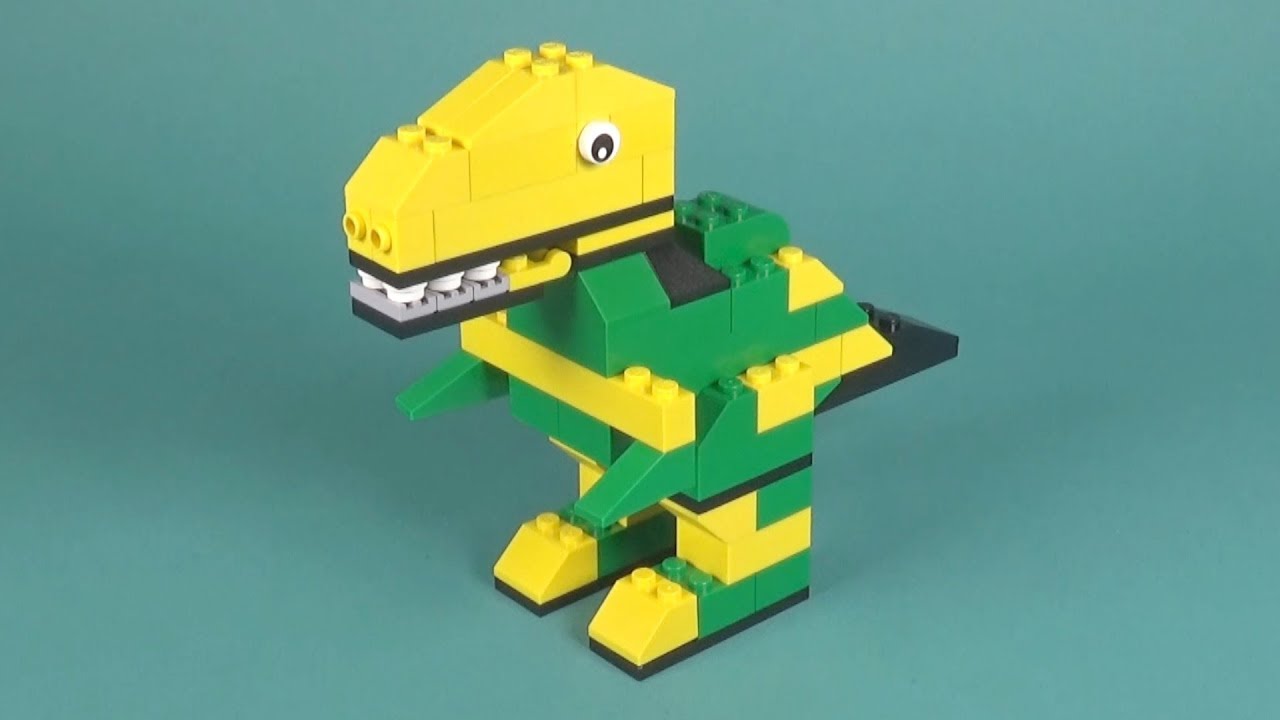 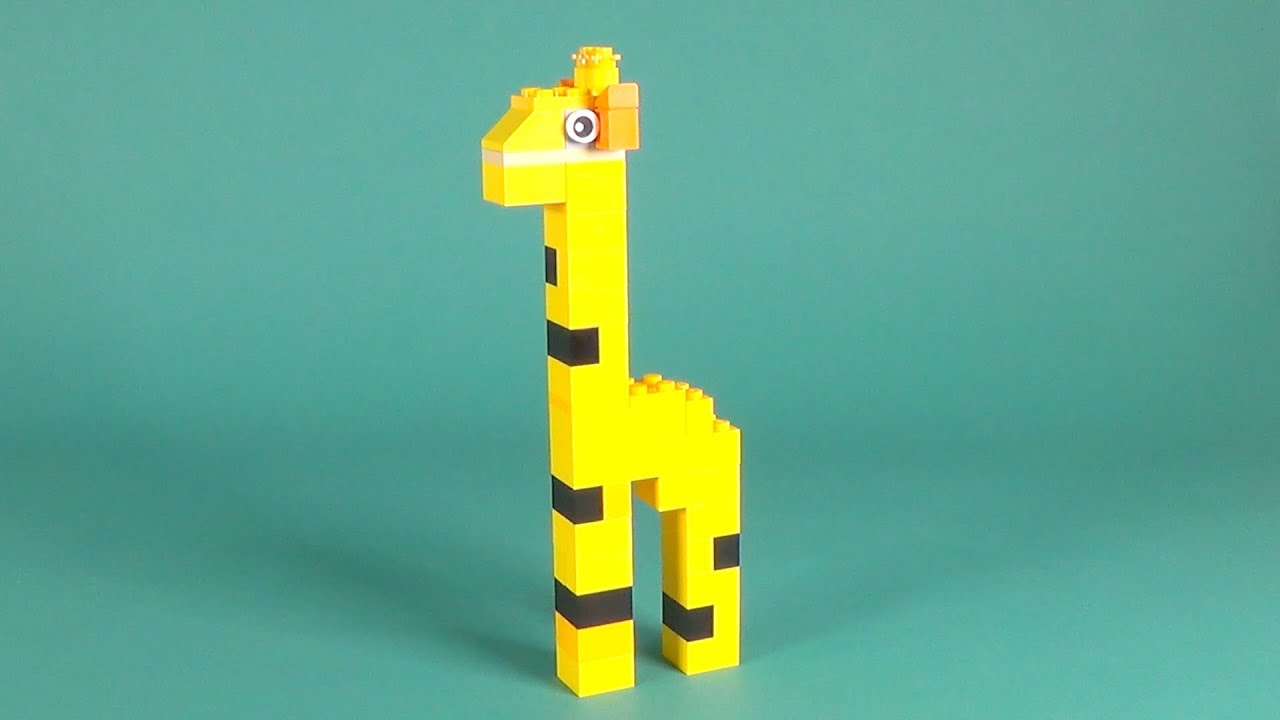 